Publicado en Madrid el 06/02/2019 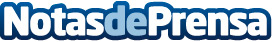 Almahispania convierte la historia en una joyaCada pieza de Almahispania se inspira en los símbolos de la historia de EspañaDatos de contacto:María RuizNota de prensa publicada en: https://www.notasdeprensa.es/almahispania-convierte-la-historia-en-una-joya Categorias: Nacional Moda Historia Sociedad Consumo http://www.notasdeprensa.es